PUBLIC UTILITY COMMISSION 17105-3265							Public Meeting held March 31, 2011 Commissioners Present:Robert F. Powelson, ChairmanJohn F. Coleman, Jr., Vice ChairmanTyrone J. ChristyWayne E. GardnerJames H. CawleyRequest for Approval of Appointment of 		Docket No. M-00031715F0003Daniel W. Griffiths to the Board of Directors of the PPL Sustainable Energy Fund ofCentral Eastern PennsylvaniaORDERBY THE COMMISSION:	Before the Commission is a letter petition of the PPL Sustainable EnergyFund of Central Eastern Pennsylvania (SEF) filed on February 8, 2011, for approval of one individual to its Board of Directors.  This approval is required under the PPL Company restructuring settlement. Application of Pennsylvania Power & Light Company for Approval of its Restructuring Plan Under Section 2806 of the Public Utility Code, et al, Docket No. R-00973954 (Opinion and Order entered August 27, 1998).  Commission approval of the proposed director is also required by SEF’s governing bylaws. PP&L Inc. Sustainable Energy Fund By-laws, Docket No. R-00973954 (Order entered June 2, 2000). 	There currently exists one vacancy on the SEF Board of Directors. 	The SEF’s Board of Directors unanimously voted to approve Daniel W. Griffiths at its Board meeting of January 26, 2011. 	The SEF’s Board and staff, in conjunction with its consultant, Menapace Business Consulting, conducted a search process for a qualified board member.  The search process was conducted in conformity to the SEF’s bylaws, as amended, and as approved by the Commission.  The initial pool presented to the Board included thirteen candidates.  These candidates’ credentials were reviewed by the Board, and four candidates were selected for interviews.  	Daniel W. Griffiths has extensive experience in the energy field.  He served the Pennsylvania Public Utility Commission (PUC) from 1979 until 1997, including seven years as Energy Advisor to PUC Commissioner David W. Rolka.  He served in several high-level positions with organizations such as New Energy Ventures, the Energy Cooperative Association of Pennsylvania and Customized Energy Solutions.  Mr. Griffiths also worked as a Senior Analyst for the Pennsylvania Office of Consumer Advocate and represented consumer interests in PJM RTO Committees and Working Groups, at the North Electric Reliability Council and at the Federal Energy Regulatory Commission.  Most recently, Mr. Griffiths worked for the Pennsylvania Department of Environmental Protection (DEP).  At DEP, he served as a Bureau Director for the Bureau of Energy, Innovations and Technology Deployment, Deputy Secretary for Energy and Technology Deployment and as Special Assistant to Secretary Hanger.  Based on a review of all relevant information, we find this nominee to be well qualified to serve on the SEF’s Board of Directors and is, thereby, approved.THEREFORE, IT IS ORDERED:1. 	That the nomination of Daniel W. Griffiths to the PPL Sustainable Energy Fund Board of Directors is approved.2. 	That a copy of this order be served on the PPL Sustainable Energy Fund and Daniel W. Griffiths.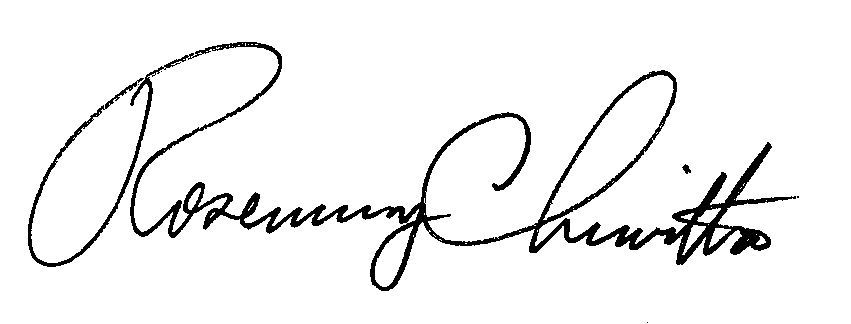 BY THE COMMISSION         Rosemary Chiavetta                                                     Secretary(SEAL)ORDER ADOPTED: March 31, 2011 ORDER ENTERED:  April 1, 2011		